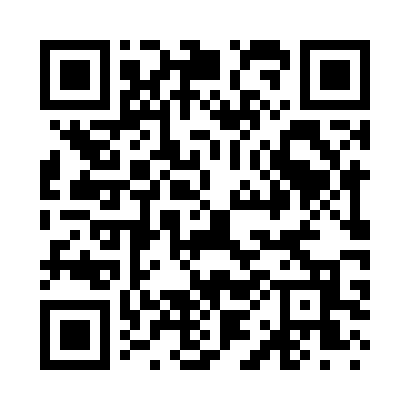 Prayer times for Six Hill, West Virginia, USAMon 1 Jul 2024 - Wed 31 Jul 2024High Latitude Method: Angle Based RulePrayer Calculation Method: Islamic Society of North AmericaAsar Calculation Method: ShafiPrayer times provided by https://www.salahtimes.comDateDayFajrSunriseDhuhrAsrMaghribIsha1Mon4:286:021:295:258:5510:292Tue4:286:031:295:258:5510:293Wed4:296:031:295:268:5410:294Thu4:306:041:295:268:5410:285Fri4:306:041:295:268:5410:286Sat4:316:051:295:268:5410:277Sun4:326:061:305:268:5310:278Mon4:336:061:305:268:5310:269Tue4:346:071:305:268:5310:2610Wed4:356:081:305:268:5210:2511Thu4:366:081:305:268:5210:2412Fri4:376:091:305:268:5110:2313Sat4:386:101:305:268:5110:2314Sun4:396:101:315:268:5010:2215Mon4:406:111:315:268:5010:2116Tue4:416:121:315:268:4910:2017Wed4:426:131:315:268:4910:1918Thu4:436:131:315:268:4810:1819Fri4:446:141:315:268:4710:1720Sat4:456:151:315:268:4610:1621Sun4:466:161:315:268:4610:1522Mon4:486:171:315:258:4510:1423Tue4:496:181:315:258:4410:1324Wed4:506:181:315:258:4310:1225Thu4:516:191:315:258:4310:1026Fri4:526:201:315:258:4210:0927Sat4:536:211:315:248:4110:0828Sun4:556:221:315:248:4010:0729Mon4:566:231:315:248:3910:0530Tue4:576:241:315:248:3810:0431Wed4:586:241:315:238:3710:03